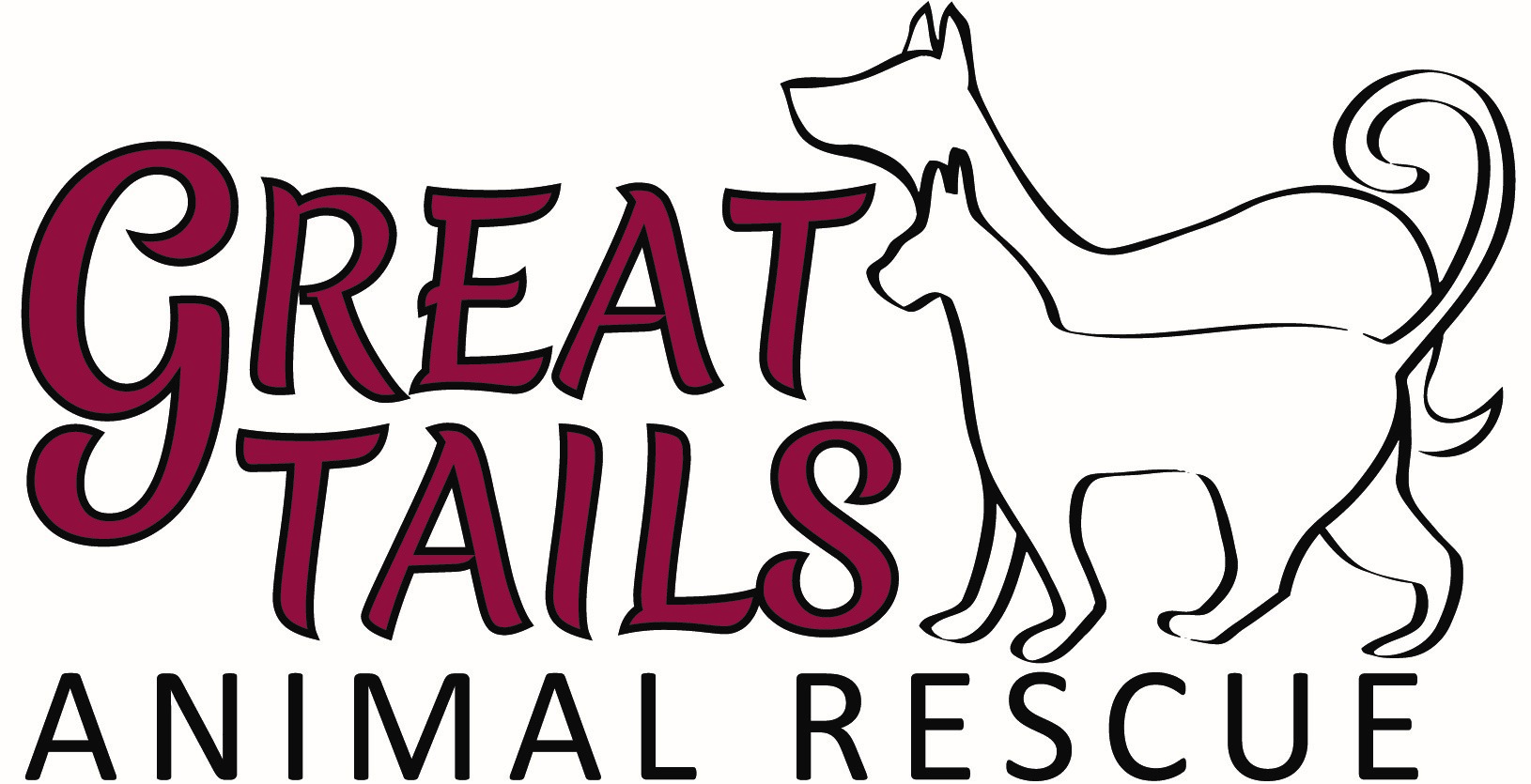 LANDLORD CONSENT FORMI give permission for my tenant(s): _________________________________to adopt a dog and/or cat (circle one) and house the animal on thepremises he/she rents from me located at:____________________________________________________________________________________________________________(Address of tenant)Please reference any size or breed restrictions you might have:_____________________________________________________________________________________________________________________________________________________________________________________________Landlord’s Name (Please print)_______________________________________________________________Landlord’s Signature and DateTelephone Number_________________________________________________